
2020-2021 Graduating Senior Survey:  
Exploratory Studies (formerly First Year College)  
   
INSTRUCTIONS:  
   
We would like to learn more about your Exploratory Studies (formerly First Year College [FYC]) experience. Please reflect on your experiences within Exploratory Studies and answer the questions below. All responses will be treated as strictly confidential; any information you report will be used for program improvement purposes only. Thank you for your help!  
   
Once you have answered all the questions, you must click on the "Next" button at the end of the form to submit your answers.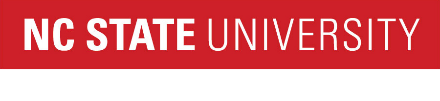 exps1 1. Were you a student athlete who was advised through Academic Support for Student Athletes (ASPSA)?Yes  (1) No  (0) Skip To: END If 1. Were you a student athlete who was advised through Academic Support for Student Athletes (ASPSA)? = Yesexps2 2. Please rate the extent to which you agree or disagree with the following statements:exps3 3. Living in the Exploratory Studies (FYC) Village contributed to my sense of community at NC State.Strongly agree  (4) Agree  (3) Disagree  (2) Strongly disagree  (1) I did not live in the Exploratory Studies (FYC) Village  (0) Display This Question:If 3. Living in the Exploratory Studies (FYC) Village contributed to my sense of community at NC State. = I did not live in the Exploratory Studies (FYC) Villageexps3a 3a. I wish I had lived in the Exploratory Studies (FYC) Village.Strongly agree  (4) Agree  (3) Disagree  (2) Strongly disagree  (1) exps4 4. I would recommend Exploratory Studies to undecided students considering coming to NC State.Strongly agree  (4) Agree  (3) Disagree  (2) Strongly disagree  (1) Display This Question:If 4. I would recommend Exploratory Studies to undecided students considering coming to NC State. = DisagreeOr 4. I would recommend Exploratory Studies to undecided students considering coming to NC State. = Strongly disagreeexps4a_text 4a. Please share why you would not recommend Exploratory Studies.exps5_text 5. How did Exploratory Studies (FYC) impact your collegiate experience?exps6_text 6. What do you wish Exploratory Studies (FYC) would have taught/exposed you to that it didn't?exps7_text 7. What was the most helpful part of being in Exploratory Studies (FYC)?exps8_text 8. Please provide any additional comments on your advising experience within Exploratory Studies (FYC).Strongly agree (4)Agree (3)Disagree (2)Strongly disagree (1)a. Exploratory Studies (FYC) helped with my transition from high school to NC State. (exps2_a) ○○○○b. I am satisfied that the major I chose upon leaving Exploratory Studies (FYC) was the right major for me. (exps2_b) ○○○○c. Through Exploratory Studies (FYC), I participated in activities outside the classroom I might not have participated in otherwise. (exps2_c) ○○○○